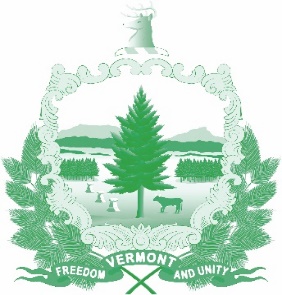 Vermont State Ethics Commission Meeting February 5, 2020 10:00 AM6 Baldwin Street Rm. 315Montpelier, VT  AgendaCall to Order:  Approval of minutes of January 8, 2020:   Public CommentExecutive Director's ReportCode of Ethics and Statutes Phase IITerms of office discussionExecutive Session to Discuss Complaints and Guidance Requests  Other business:   Adjournment:Next Meeting:   March 5, 2020